ContenidoIDENTIFICACIÓNCLASIFICACIÓN EN LA ESTRUCTURA DEL PLAN DE DESARROLLO1.1.1.	Contribución al Plan de Desarrollo NacionalPlan: “Pacto por Colombia, pacto por la equidad”Estrategia Transversal: Pacto por la protección y promoción de nuestra cultura y desarrollo de la economía naranja.Objetivo: Generar condiciones para la creación, circulación y acceso a la cultura en los territorios.Programa: Promoción y acceso efectivo a procesos culturales y artísticos1.1.2.	Plan de Desarrollo Departamental sectorialPlan: “Cundinamarca, ¡Región que progresa!”Estrategia: Línea Estratégica BienestarPrograma: Un buen vivir - Promoción del reconocimiento de la diversidad cultural y la salvaguardia del patrimonio y la memoria1.1.3.	Plan de Desarrollo Distrital Propósito: 1 Hacer un nuevo contrato social para incrementar la inclusión social, productiva y políticaLogro de Ciudad: Promover la participación, la transformación cultural, deportiva, recreativa, patrimonial y artística que propicie espacios de encuentro, tejido social y reconocimiento del otro.Programa Estratégico: Oportunidades de educación, salud y cultura para mujeres, jóvenes, niños, niñas y adolescentesPrograma: 24 Bogotá región emprendedora e innovadoraMetas de Producto Asociadas al Proyecto: 165- Desarrollar 10 actividades de alto impacto artístico, cultural y patrimonial en Bogotá y Región.174- Implementar una estrategia que permita garantizar la atención para los artistas del espacio público que permita asegurar el goce efectivo de los derechos culturales de la ciudadanía (antes 12 zonas priorizadas).PROBLEMÁTICAImagen: Ejercicio de Referencia Identificación Problema o Necesidad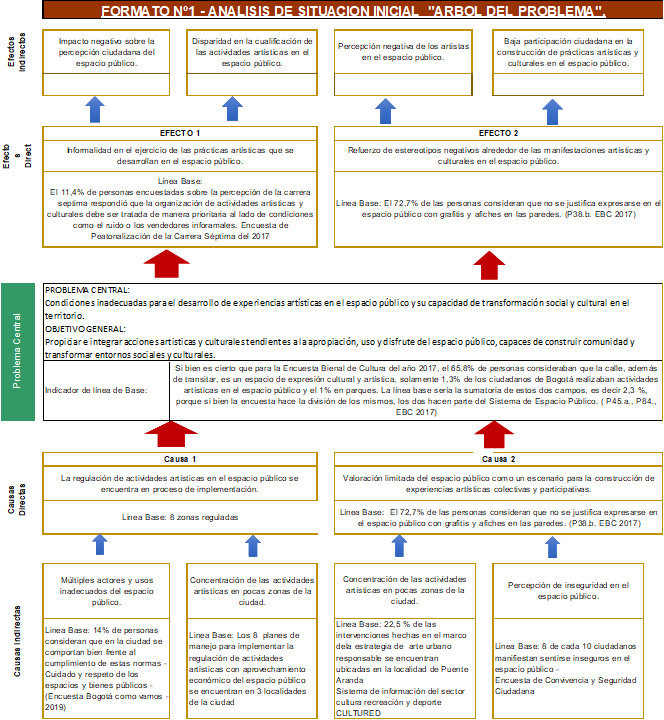 Problema centralCondiciones inadecuadas para el desarrollo de experiencias artísticas en el espacio público y su capacidad de transformación social y cultural en el territorio.Descripción de la situación existente con respecto al problemaEl arte en espacio público se puede entender como una forma de expresión estética, resultado de un proceso creativo individual o colectivo, ejecutado o situado en el espacio público de la ciudad. El arte en el espacio público facilita las condiciones para la interacción y disfrute de expresiones estéticas por parte de la ciudadanía; aporta a la significación, resignificación y valoración de lugares, la revitalización de zonas y al reconocimiento de la ciudad como un escenario cultural. También contribuye, al embellecimiento de entornos, al aumento de las percepciones de seguridad y la apropiación ciudadana de lo público; y juega un papel fundamental en la mediación y fortalecimiento de los procesos de cultura ciudadana y construcción de comunidad. (PEC – P 74)En este sentido, el arte en espacio público adquiere un valor agregado que debería reflejarse en la dinámica urbana de la ciudad, como un componente transformador del territorio que entrega a los ciudadanos la oportunidad de sentir, pensar, e incluso actuar diferente, a medida que transitan las calles y disfrutan de los espacios públicos de la ciudad. Frente a la pregunta hecha a través de la Encuesta Bienal de Cultura del año 2017 ¿Además de ser un espacio para transitar, para usted la calle es un espacio de expresión cultural y artística? se evidencia que el 65,8% de los encuestados reconoce esta cualidad del espacio público como escenario artístico. De igual forma, la Política Pública Distrital de Espacio Público 2019 – 2038 considera el componente cultural como un factor estratégico que puede aportar o modificar con el paso del tiempo, los impactos negativos presentados en el espacio público de la ciudad, por lo que establece “es claro que la dimensión física del espacio público, es determinante para la construcción cultural de una comunidad en un territorio, con una apropiación de su función como escenario. Para esto, es determinante la promoción del uso y disfrute del espacio público para manifestaciones artísticas y culturales, garantizando inclusión y equidad de todos los grupos y sectores poblacionales en igualdad de condiciones”. (Diagnóstico P.428)Este reconocimiento del arte en espacio público denota que existe un potencial creciente, para mejorar la construcción de ciudad y ciudadanía a través de estas prácticas. Sin embargo, hoy en día las condiciones en las que se presenta la dinámica entre artistas y ciudadanos evidencian que existen tensiones entre ambos actores, las cuales, sumadas a otras externalidades que influyen en el espacio público, aumentan las resistencias entre ambos, sumando a los impactos negativos que se perciben con fuerza en algunas zonas de la ciudad.En la Encuesta Bienal de Cultura del año 2017, se encuentran preguntas que lo reflejan así: En una escala de 1 a 4, donde 1 es Nada Satisfecho y 4 es Muy Satisfecho. ¿Cuál es el nivel de satisfacción con las actividades culturales en su barrio? La ciudadanía respondió con un 30,9 % poco satisfecho y 30,4% nada satisfecho, estos porcentajes son los más altos en relación a este tema.En cuanto a la tensión entre artistas y ciudadanos, esta se hace más visible sobre algunas prácticas, por ejemplo, el grafiti, a través de preguntas como: En su opinión, se justifica… Expresarse en el espacio público, aunque sea con grafitis y afiches en las paredes, el 72,7% respondió de forma negativa, así mismo respondieron a la siguiente afirmación: Ahora voy a leerle una lista de situaciones que se presentan a diario en la ciudad. Dígame si las presenció durante la semana pasada. Monumentos, señales de tránsito o fachadas con rayones, tags o pintas, a lo que el 84,4 % dijo que sí, reforzando la percepción negativa frente a la práctica.Los artistas que realizan actividades en el en el espacio público, en busca de un aprovechamiento económico a través de la práctica regular en el mismo, también son identificados como problemáticos en varios escenarios, por ejemplo en la Encuesta de Peatonalización de la Carrera Séptima, realizada en el año 2017, sobre el tramo comprendido entre las calles 10 y 26 y entre las carreras 4 y 10, realizó la pregunta ¿Cuáles temas deben ser trabajados de manera prioritaria en la carrera séptima?, el 41,2% respondió que la seguridad, siendo el porcentaje más alto, mientras que el 11,4% respondió que la organización de las expresiones artísticas y culturales [1].Siendo esta una relación de doble vía, los artistas también aportan a las condiciones complejas que se reflejan en el espacio público. En primer lugar, es evidente que existe un alto porcentaje de informalidad en el ejercicio de las prácticas artísticas que se realizan en la calle, así como un bajo interés por cualificarse para las mismas. En relación a la pregunta de la EBC del año 2017: ¿Practica actualmente alguna actividad artística? el 18,5% respondió que sí, porcentaje que subió un punto en relación a la encuesta del año 2015. Así mismo, se preguntó Esa(s) actividad(es) artística(s) ¿Usted la(s) realizó principalmente en…? Un parque 1,0% y en el espacio público el 1,3%, sumando un total del 2,3% y, ubicándose en el tercer lugar de las opciones, superando incluso la opción de Colegio/Universidad/otro.Frente a la pregunta: Esa(s) actividad(es) artística(s) ¿Usted la(s) realizó principalmente porque...?, la respuesta estudia esa actividad como oficio, profesión, o es parte de su trabajo, obtuvo sólo el 3,2% de la totalidad de los encuestados.Por otro lado, la Política Distrital de Espacio Público 2019 – 2038, en relación al componente cultural, enfatiza como problemática la falta de pedagogía para quienes usan y hacen uso de este escenario, así: “Existe un punto crítico principal, asociado a la valoración del pluralismo cultural, que incluye el conjunto de todas sus manifestaciones, y que se puede enunciar como: debilidad en la implementación de procesos pedagógicos de alto impacto para el fortalecimiento de la valoración del pluralismo cultural mediante el control social; teniendo en cuenta que es a través de los procesos pedagógicos, que la comunidad puede construir ciudadanía y valorar lo cultural en el espacio público como escenario”. (Diagnóstico P.413)En este sentido el artista en espacio público está llamado a cualificar no sólo su práctica, sino que debe reforzar y comprender su rol frente a los procesos que buscan transformar entornos sociales y culturales, lo que no es un aspecto menor, incluso la Política Pública de Cultura Ciudadana 2019-2038, identifica como un punto crítico la ineficiente gestión de estrategias de transformación cultural, citando “Se ha evidenciado la necesidad de generar metodologías y protocolos para diseñar e implementar proyectos de transformación dirigidos a promover cambios voluntarios en conocimientos, percepciones, actitudes, emociones y prácticas que le aporten a la convivencia y al desarrollo humano en la ciudad”. (CONPES 10- P71), acciones para las cuales hoy, el artista en el espacio público, no se encuentra preparado.Dada la problemática, la SCRD implementó la regulación de actividades artísticas en el espacio público como resultado de sentencia de la Tutela N°: 110014003036291501481 de mayo del 2016, cuando se ordenó a la Secretaría de Cultura, Recreación y Deporte diseñar medidas que aseguren los derechos fundamentales al trabajo y mínimo vital de los artistas en el espacio público. La regulación se desarrolló con la asesoría de la Comisión Intersectorial del Espacio Público -CIEP-, de igual forma,  la Subdirección de Arte, Cultura y Patrimonio - SACP, diseñó, y divulgó el Manual de Actividades Artísticas en el Espacio Público y la plataforma de registro y solicitud de permisos que funciona en el IDARTES: www.paes.gov.co.La Regulación actualmente se encuentra implementada en ocho zonas de tres localidades de la ciudad, que ya cuentan con planes de manejo específico, los cuales han sido construidos entre la SCRD y los administradores del espacio público, con el objetivo de definir las reglas de cada zona en la que se hará la apertura e implementación de la regulación. Las zonas que actualmente cuentan con Plan de Manejo son: la Carrera Séptima desde la Calle 11 hasta la Calle 26 (en tres tramos), la Plazoleta del Chorro de Quevedo, el Parque Santander, el Parque de los Periodistas, la Plazoleta de Lourdes, el Parque Nacional y el Parque La Independencia.La SACP gestionó la normativa necesaria para su implementación, Diseñó, y divulgó el Manual de Actividades Artísticas en el Espacio Público y diseñó e implementó la plataforma de registro y solicitud de permisos que funciona en el IDARTES: www.paes.gov.co.Por otro lado, la Secretaría Distrital de Cultura, Recreación y Deporte -SCRD-, actualmente regula la práctica responsable del grafiti, a través de los Decretos 075 de 2013 "Por el cual se promueve la práctica artística y responsable del grafiti en la ciudad y se dictan otras disposiciones" y 529 de 2015 “Por medio del cual se modifica el Decreto Distrital 075 de 2013 y se dictan otras disposiciones”. En el marco de dicha normativa se implementó la estrategia de Arte Urbano Responsable que actualmente cuenta con 449 murales en toda la ciudad, dentro de los cuales resaltamos Distrito Grafiti en la localidad Puente Aranda, con 101 grafitis, que tiene como objetivo fomentar el arte urbano y, a partir de intervenciones en los muros, revitalizar, resignificar y recuperar un espacio público.Se creó, diseñó y se puso en funcionamiento la página web Bogotá Distrito Grafiti, con un mapa georreferenciado con el fin de divulgar la práctica del arte urbano responsable en toda la ciudad www.bogotadistritografiti.gov.co[1] Si bien la carrera Séptima corresponde a un tramo mínimo de espacio público de la ciudad, se resalta en esta descripción por su compleja dinámica urbana y por ser uno de los tramos priorizados en los cuales la Secretaría Distrital de Cultura, recreación y Deporte – SCRD, junto al Instituto Distrital de las Artes - IDARTES ha implementado la regulación de Actividades Artísticas en el Espacio Público, que actualmente cuenta con 293 artistas registrados.Magnitud actualSi bien es cierto que, para la Encuesta Bienal de Cultura del año 2017, el 65,8% de personas consideraban que la calle, además de transitar, es un espacio de expresión cultural y artística, solamente 1,3% de los ciudadanos de Bogotá realizaban actividades artísticas en el espacio público y el 1% en parques. La línea base sería la sumatoria de estos dos campos, es decir 2,3 %, porque si bien la encuesta hace la división de los mismos, los dos hacen parte del Sistema de Espacio Público.Causas y EfectosCausas:Efectos: IDENTIFICACIÓN Y ANÁLISIS DE PARTICIPANTESAnálisis de los participantes. La ciudad de Bogotá ha sido reconocida por la diversidad y variedad de expresiones artísticas y culturales en el espacio público. De hecho, gran variedad de eventos de ciudad hace honor a esa reputación, con apuestas culturales como la lectura (ferias de libro) o la música (festivales al parque), entre otras.En los últimos 19 años otra apuesta denominada Arte Urbano, y que tiene al Grafiti como expresión más emblemática, se posiciona como fuerza turística a nivel distrital. Además del anterior, las ya conocidas prácticas artísticas en el espacio público dinamizan y les dan color a las calles bogotanas: los cantantes, los dibujantes o las estatuas humanas, entre otras.  Estas apuestas, además de ser fuente de creatividad y difusoras del patrimonio cultural, también se han consolidado como procesos que logran conectar las intervenciones artísticas con el desarrollo de la ciudad, desde ámbitos estéticos, urbanísticos e incluso económicos, ya que aporta a la marca de ciudad y a la dinámica turística. (SCRD, 2019).En este contexto, la Secretaria Distrital de Cultura, Recreación y Deporte - SCRD, en el marco del Decreto 529 de 2015 “Por medio del cual se modifica el Decreto Distrital 075 de 2013 y se dictan otras disposiciones”, promueve la práctica responsable del grafiti y el arte urbano en la ciudad, a través de una estrategia conjunta, suscitada por el Comité para la Práctica Responsable del Grafiti -CPRG, que está conformado por varias entidades distritales, un representante y dos suplentes de la Mesa Distrital de Grafiti, quienes son elegidos por los artistas.Como resultado de la estrategia, desde el año 2016, la SCRD ha realizado cuatro versiones del Festival Distrito Grafiti, en la localidad de Puente Aranda, consolidando la galería de arte urbano más grande de Latinoamérica, con más de 5.900 metros intervenidos y la participación de 95 artistas locales, nacionales e internacionales.De igual manera, dando cumplimiento a lo estipulado el Acuerdo 625 de 2015 “Por medio del cual se celebra el Día del Arte Urbano en la ciudad de Bogotá D.C. y se dictan otras disposiciones”, desde el año 2016 la SCRD ha realizado la celebración del Día del Arte Urbano, junto con varias entidades distritales y la mesa Distrital de Grafiti. Desde ese año la celebración se ha realizado con propuestas hechas por los artistas que de común acuerdo con la administración distrital, han generado espacios participativos y pedagógicos como la primera semana de grafiti, denominada “Conversaciones Rayadas”, el encuentro distrital de las mesas locales de grafiti, el “Colaboratorio de Participación Juvenil y Acción Gráfica”, un proceso pedagógico en el que se buscaba la transformación de situaciones y dinámicas sociales y culturales de Bogotá, a través de la práctica del arte urbano responsable, además de conversatorios y otras actividades de las que han participado anualmente artistas de las mesas locales de grafiti y la Mesa de Mujeres.Como parte de esta celebración, el resultado de los procesos ha sido la intervención conjunta de artistas de todas las localidades en espacios públicos significativos de la ciudad, tal es el caso de los contenedores en la Plaza de Mercado La Concordia, en el evento denominado “Más allá de los Muros” que contó con la participación de 30 artistas; la intervención en el muro del Colegio Técnico José Félix Restrepo IED, SEDE A y otra en la sede B del Instituto Distrital de la Participación y Acción Comunal – IDPAC, del cual participaron 54 artistas, así como en el Bronx Distrito Creativo, intervención contó con la participación de 58 artistas, en el marco del evento “Día del Arte Urbano 2019: Crear para Transformar”.Por otro lado, en el mes de marzo del año 2019 la SCRD junto al Instituto Distrital de las Artes - IDARTES, implementó la primera fase de la Regulación de Actividades Artísticas en el Espacio Público, proceso que se desarrolló en el marco del Decreto 552 de 2018 “Por medio del cual se establece el marco regulatorio del aprovechamiento económico del espacio público en el Distrito Capital de Bogotá y se dictan otras disposiciones” y que actualmente define su funcionamiento en la resolución 634 de 2019 “Por la cual se definen los lineamientos generales para la implementación de la Regulación de las Actividades Artísticas en el Espacio Público, exentas del pago por aprovechamiento económico”.Este proceso surgió como sentencia de la Tutela N°: 110014003036291501481 de mayo del 2016, cuando se ordenó a la Secretaría de Cultura, Recreación y Deporte diseñar medidas que aseguren los derechos fundamentales al trabajo y mínimo vital de los artistas en el espacio público. La regulación se desarrolló con la asesoría de la Comisión Intersectorial del Espacio Público -CIEP- y actualmente cuenta con siete zonas priorizadas en las que se ha implementado la regulación y 293 artistas registrados a través de la plataforma PAES – www.paes.gov.co, un espacio diseñado por el IDARTES para tal fin.POBLACIÓN AFECTADA Y POBLACIÓN OBJETIVOTipo de Población: Ciudadanía en generalNúmero: 7.412.566Fuente de la información: Censo de población y vivienda 2018 DANELocalización:OBJETIVOSObjetivo generalProblema Central: Condiciones inadecuadas para el desarrollo de experiencias artísticas en el espacio público y su capacidad de transformación social y cultural en el territorio.Objetivo general – Propósito: Propiciar e integrar acciones artísticas y culturales tendientes a la apropiación, uso y disfrute del espacio público, capaces de construir comunidad y transformar entornos sociales y culturales.Indicadores del objetivo generalObjetivos específicosALTERNATIVAS DE SOLUCIÓNEvaluaciones a realizar PREPARACIÓN DE LA ALTERNATIVA SELECCIONADA Alternativa 1 Estrategia Arte y Espacio PúblicoEstudio de necesidadesAlternativa 1.  Estrategia Arte y Espacio PúblicoAnálisis técnico de la alternativa de soluciónEl arte en espacio público se puede entender como una forma de expresión estética, resultado de un proceso creativo individual o colectivo, ejecutado o situado en el espacio público de la ciudad. Este facilita las condiciones para la interacción y disfrute por parte de la ciudadanía; aporta a la significación, resignificación y valoración de lugares y la revitalización de zonas y entornos; al embellecimiento y el aumento de las percepciones de seguridad, a la apropiación ciudadana de lo público; y juega un papel fundamental en la mediación y fortalecimiento de procesos de cultura ciudadana y construcción de comunidad.Desde la administración Distrital de Bogotá, el ámbito de Arte en el Espacio Público funciona desde los lineamientos, presupuestos y actividades desarrolladas por parte de diversas entidades, las cuales responden de manera conjunta a las metas trazadas en el Plan de Desarrollo. En este contexto, el rol de la SCRD es el de integrar y fomentar procesos internos que fortalezcan el arte en el espacio público en diversos escenarios, así como el de articular los mismos de manera sectorial e intersectorialmente.El objetivo de este proyecto de inversión es el de armonizar las prácticas artísticas, el buen uso del espacio público y los derechos de la ciudadanía, a través de una visión estratégica para la gestión eficiente de eventos de ciudad y acciones que promocionen la transformación social, lo que implica:Implementar acciones integrales y efectivas que permitan ampliar el impacto de la política pública cultural, identificando y fortaleciendo el potencial de los artistas del espacio público, atendiendo a las necesidades y promoviendo el goce de los derechos culturales de la ciudadanía.Convertir la ciudad en un escenario para las artes, a través de acciones artísticas y culturales en el espacio público que fomenten la participación ciudadana y la cohesión social, propicien el uso y el goce de la calle, promuevan la construcción de convivencia y mejoren el acceso a la oferta artística.Gestión y transferencia del conocimiento producido por parte de los actores que intervienen con Arte el Espacio Público, ampliando las posibilidades de aportar desde su creatividad a las dinámicas económicas, culturales y urbanas que permiten el desarrollo de la ciudad.Fortalecer los procesos de intervención artística en espacios, inmuebles públicos y elementos arquitectónicos de inmuebles privados, destinados por su naturaleza, por su uso o afectación, a la satisfacción de necesidades y goce colectivo.Promover la sostenibilidad de los procesos generados a través del arte y la cultura y sus resultados, mediante estrategias integrales que incluyan su mantenimiento, permanencia y apropiación social.Las acciones concretas por medio de las cuales se espera dar desarrollo a la Estrategia Arte y Espacio Público son las siguientes: Procesos continuos de formación y de cualificación de los artistas que realizan sus prácticas en el espacio público, no sólo desde lo que se refiere a su práctica, sino también en relación con circularla en el espacio público como escenario particular de la misma.  Eventos de ciudad en los que artistas urbanos realizarán intervenciones artísticas de mediano y gran impacto, resultantes de procesos participativos a través de los cuales se vinculará a la población de diversos territorios, en acciones pedagógicas y formativas que permitan conocerlos y caracterizar los rasgos que fortalecen su identidad en la ciudad, desde la cotidianidad.Localización de la alternativaFactores analizados:Cadena de ValorObjetivos específicos:Implementar una estrategia para atender a los artistas en el marco de la regulación de actividades artísticas en el espacio público.Promover intervenciones artísticas, culturales y patrimoniales, construidas colectivamente con la ciudadanía que mejoren la valoración del espacio público.Productos:Servicios de circulación artística y cultural (3301121)Servicio de promoción de actividades culturales (3301053)Actividades:Objetivo Específico 1: Implementar una estrategia para atender a los artistas en el marco de la regulación de actividades artísticas en el espacio público.Costo: $ 1.320.170.163Objetivo Específico 2: Promover intervenciones artísticas, culturales y patrimoniales, construidas colectivamente con la ciudadanía que mejoren la valoración del espacio público.Costo: $ 4.278.639.932Programación de costosActividad 1.1.  Implementación de la regulación Actividad 1.2.  Talleres de cualificación de actividades artísticas en el espacio público Actividad 2.1. Celebración del Día del Arte UrbanoActividad 2.2. Evento Distrito GrafitiAnálisis de riesgosIngresos y beneficiosTipo: BeneficioMedido a través de: Peso m/cBien producido: FC inversión serviciosRazón Precio Cuenta (RPC): 0.80Tipo: BeneficioMedido a través de: NúmeroBien producido: Servicio de promoción de actividades culturales (3301053)Razón Precio Cuenta (RPC): 9%Depreciaciones y créditosEVALUACIÓN El proyecto debe tener un VPN económico y social superior a cero (0).         Costo por capacidadPROGRAMACIÓNIndicadores de productoProgramación de indicadores:Programación de indicadores:Indicadores de gestiónProgramación de indicadoresProgramación de indicadoresEsquema financiero*Este total debe ser igual al total del flujo financieroFlujo FinancieroCifras en millones de pesos y con las fuentes por las cuales se financiaSupuestosESTUDIOS QUE RESPALDAN LA INFORMACIÓN BÁSICA DEL PROYECTO Alcaldía Mayor de Bogotá. (2020). Plan de Desarrollo Distrital 2020-2024, Un Nuevo Contrato Social y Ambiental para el Siglo XXI.Alcaldía Mayor de Bogotá. (2004). Plan de Ordenamiento Territorial del Distrito, Decreto 190 de 2004.Departamento Administrativo Nacional de Estadística -DANE-. (2017). Encuesta de Consumo Cultural 2017.Departamento Administrativo Nacional de Estadística -DANE-. (2018). Encuesta de convivencia y seguridad ciudadana (ECSC) 2018.Departamento Nacional de Planeación. (2019). Plan Nacional de Desarrollo 2018-2022, Pacto por Colombia, Pacto por la Equidad.Fundación Corona, El Tiempo Casa Editorial, Pontificia Universidad Javeriana, Cámara de Comercio de Bogotá. (2019). Encuesta de Percepción Ciudadana, Bogotá cómo Vamos 2019.Secretaría de Planeación de Cundinamarca. (2020). Plan de Desarrollo Departamental, Cundinamarca, ¡Región que progresa!Secretaría Distrital de Cultura, Recreación y Deporte, Dirección de Cultura Ciudadana, Observatorio de Cultura. (2017). Encuesta Bienal de Cultura 2017.Secretaría Distrital de Cultura, Recreación y Deporte. (2019). Actividades Artísticas en el Espacio Público, Manual de caracterización, regulación y procesos de registro, verificación y autorización.Secretaría Distrital de Cultura, Recreación y Deporte. (2019). Planes Estratégicos Culturales -PEC-.Secretaría Distrital de Cultura, Recreación y Deporte. (2019). Política Pública de Cultura Ciudadana 2019-2038.Secretaría Distrital de Cultura, Recreación y Deporte. (2019). Política Pública Distrital de Economía Cultural y Creativa 2019-2038.Secretaría Distrital de Cultura, Recreación y Deporte, Dirección de Cultura Ciudadana, Observatorio de Cultura. (2017). Resultado encuesta de peatonalización Carrera Séptima.Secretaría Distrital de Gobierno, Departamento Administrativo de la Defensoría del Espacio Público -DADEP-. (2019). Política Pública Distrital de Espacio Público 2019-2038.OBSERVACIONESEl proyecto "Implementación de una estrategia de arte en espacio público en Bogotá" es coherentes con el propósito "Hacer un nuevo contrato social con igualdad de oportunidades para la inclusión social, productiva y política" del Plan de Desarrollo "Un nuevo contrato social y ambiental del siglo XXI"GERENCIA DEL PROYECTOORDENADOR DEL GASTOCONCEPTO DE VIABILIDADCONTROL DE CAMBIOS Y VERSIONESCÓDIGO NOMBRENOMBRENOMBRE7887Implementación de una estrategia de arte en espacio público en BogotáImplementación de una estrategia de arte en espacio público en BogotáImplementación de una estrategia de arte en espacio público en BogotáVERSIÓN No:5FECHA DE ÚLTIMA MODIFICACIÓN:08 de junio de 2022Causas DirectasCausas IndirectasLa regulación de actividades artísticas en el espacio público se encuentra en proceso de implementaciónMúltiples actores y usos inadecuados del espacio público.Concentración de las actividades artísticas en pocas zonas de la ciudad.Valoración limitada del espacio público como un escenario para la construcción de experiencias artísticas colectivas y participativas.Concentración de las actividades artísticas en pocas zonas de la ciudad.Percepción de inseguridad en el espacio público.Efectos DirectosEfectos IndirectosInformalidad en el ejercicio de las prácticas artísticas que se desarrollan en el espacio público.Impacto negativo sobre la percepción ciudadana del espacio público.Disparidad en los niveles de pertinencia y cualificación de las actividades artísticas en el espacio público.Refuerzo de estereotipos negativos alrededor de las manifestaciones artísticas y culturales en el espacio público.Percepción negativa de los artistas en el espacio público.Baja participación ciudadana en la construcción de prácticas artísticas y culturales en el espacio público.ACTORENTIDADPOSICIÓNINTERESES O EXPECTATIVASCONTRIBUCIÓN O GESTIÓNCiudadaníaCiudadaníaBeneficiarioContar con un espacio público propicio para el disfrute de actividades artísticas y culturales.Participación y disfrute de las experiencias artísticas en el espacio público que transformen sus territorios.Artistas del espacio públicoArtistas del espacio públicoBeneficiarioParticipar en eventos, procesos y programas distritales que les permitan cualificar sus prácticas artísticas y circularlas armónicamente en el espacio público.Participación activa de los programas integrales de cualificación de las actividades artísticas en el espacio público.Artistas del espacio públicoArtistas del espacio públicoCooperanteMejorar el espacio público por medio del desarrollo de prácticas artísticas y culturales.Ser agente de cambio a través del reconocimiento de su práctica artística.SCRD y adscritasSCRD y adscritasCooperantesHabilitar espacios y escenarios para el desarrollo de procesos transformadores de arte en el espacio público, que aseguren el goce efectivo de los derechos culturales de la ciudadanía.Gestionar recursos y estructurar acciones para realizar eventos de ciudad y para garantizar la atención a los artistas del espacio público.Administración DistritalDADEPCooperanteEntregarle a la ciudad un espacio público en condiciones óptimas y acorde a las necesidades de los habitantes.Dar cumplimiento a la Política Distrital de Espacio Público en lo que se refiere a la construcción cultural del mismo.Administración localAlcaldías LocalesCooperanteEntregarle a su localidad un espacio público en condiciones óptimas y acorde a las necesidades de los habitantes, con oferta cultural y artística.Acompañamiento en las localidades a las prácticas artísticas y culturales. Participación CiudadanaLa Secretaría de Cultura, Recreación y Deporte (SCRD), validó las principales percepciones de la ciudadanía en torno a la situación actual del Arte en el Espacio Público, en espacios de participación del Sistema Distrital de Arte, Cultura y Patrimonio, el Comité para la Práctica Responsable del Grafiti; el Comité Distrital del Espacio Público y la Comisión Intersectorial del Espacio Público (CIEP); así mismo se trabajó en la plataforma de participación e innovación ciudadana del Gobierno Distrital Bogotá Abierta, en la que se recibieron 391 participantes y 471 aportes. Adicionalmente, en el proceso de implementación de la Regulación de las Actividades Artísticas en el Espacio Público, la SCRD desarrolló espacios de participación con 57 artistas con el objetivo de hacer un balance, a partir de marzo del 2019.Por otra parte, el ejercicio Memorias de Ciudad, adelantado también desde la SCRD, recogió 3.867 respuestas de ciudadanos a partir de preguntas de percepción relacionadas con la ciudad. Frente a la pregunta: “¿Qué es lo que más ama hacer en Bogotá?”, las respuestas más comunes fueron: “disfrutar el espacio público” (399), “hacer actividades relacionadas con el arte, la cultura, la recreación y el deporte” (232) y “apreciar espacios emblemáticos e históricos” (139). Respecto a la pregunta “¿Qué se llevaría si se fuera de Bogotá?”, muchos ciudadanos se refirieron al “arte, cultura, recreación y deporte” (93). Ubicación generalLocalización específicaCiudad: Bogotá D.C.Localidad: DistritalUPZ: DistritalBarrio: DistritalDirección:  Distrital01- POBLACIÓN AFECTADA POR EL PROBLEMA01- POBLACIÓN AFECTADA POR EL PROBLEMA01- POBLACIÓN AFECTADA POR EL PROBLEMA01- POBLACIÓN AFECTADA POR EL PROBLEMA01- POBLACIÓN AFECTADA POR EL PROBLEMA01- POBLACIÓN AFECTADA POR EL PROBLEMA01- POBLACIÓN AFECTADA POR EL PROBLEMA01- POBLACIÓN AFECTADA POR EL PROBLEMA01- POBLACIÓN AFECTADA POR EL PROBLEMA01- POBLACIÓN AFECTADA POR EL PROBLEMA01- POBLACIÓN AFECTADA POR EL PROBLEMA01- POBLACIÓN AFECTADA POR EL PROBLEMA01- POBLACIÓN AFECTADA POR EL PROBLEMA01- POBLACIÓN AFECTADA POR EL PROBLEMA01- POBLACIÓN AFECTADA POR EL PROBLEMA01- POBLACIÓN AFECTADA POR EL PROBLEMA01- POBLACIÓN AFECTADA POR EL PROBLEMA01- POBLACIÓN AFECTADA POR EL PROBLEMA01- POBLACIÓN AFECTADA POR EL PROBLEMA01- POBLACIÓN AFECTADA POR EL PROBLEMA01- POBLACIÓN AFECTADA POR EL PROBLEMA01- POBLACIÓN AFECTADA POR EL PROBLEMA01- POBLACIÓN AFECTADA POR EL PROBLEMA01- POBLACIÓN AFECTADA POR EL PROBLEMA01- POBLACIÓN AFECTADA POR EL PROBLEMA01- POBLACIÓN AFECTADA POR EL PROBLEMA01- POBLACIÓN AFECTADA POR EL PROBLEMA01- POBLACIÓN VÍCTIMA * Preliminar01- POBLACIÓN VÍCTIMA * Preliminar01- POBLACIÓN VÍCTIMA * Preliminar01- POBLACIÓN VÍCTIMA * Preliminar01- POBLACIÓN VÍCTIMA * Preliminar01- POBLACIÓN VÍCTIMA * Preliminar01- POBLACIÓN VÍCTIMA * Preliminar01- POBLACIÓN VÍCTIMA * Preliminar01- POBLACIÓN VÍCTIMA * Preliminar01- POBLACIÓN VÍCTIMA * Preliminar01- POBLACIÓN VÍCTIMA * Preliminar01- POBLACIÓN VÍCTIMA * Preliminar01- POBLACIÓN VÍCTIMA * Preliminar01- POBLACIÓN VÍCTIMA * Preliminar01- POBLACIÓN VÍCTIMA * Preliminar01- POBLACIÓN VÍCTIMA * Preliminar01- POBLACIÓN VÍCTIMA * Preliminar01- POBLACIÓN VÍCTIMA * Preliminar01- POBLACIÓN VÍCTIMA * Preliminar01- POBLACIÓN VÍCTIMA * Preliminar01- POBLACIÓN VÍCTIMA * Preliminar01- POBLACIÓN VÍCTIMA * Preliminar01- POBLACIÓN VÍCTIMA * Preliminar01- POBLACIÓN VÍCTIMA * Preliminar01- POBLACIÓN VÍCTIMA * Preliminar01- POBLACIÓN VÍCTIMA * Preliminar01- POBLACIÓN VÍCTIMA * PreliminarGRUPO ETARIO (ENFOQUE GENERACIONAL)GÉNEROGÉNEROGÉNEROLOCALIZACIÓN GEOGRÁFICALOCALIZACIÓN GEOGRÁFICALOCALIZACIÓN GEOGRÁFICALOCALIZACIÓN GEOGRÁFICAGRUPO ÉTNICOGRUPO ÉTNICOGRUPO ÉTNICOGRUPO ÉTNICOGRUPO ÉTNICOGRUPO ÉTNICOGRUPO ÉTNICOGRUPO ÉTNICOGRUPO ÉTNICOGRUPO ÉTNICOGRUPO ÉTNICOGRUPO ÉTNICOGRUPO ÉTNICOCONDICIÓNCONDICIÓNCONDICIÓNCONDICIÓNCONDICIÓNSUBTOTALESGRUPO ETARIO (ENFOQUE GENERACIONAL)MUJERESHOMBRESHOMBRESHOMBRESRURALURBANOURBANOURBANOINDÍGENAAFROSAFROSAFROSNEGRITUDESNEGRITUDESRAIZALRAIZALROMROMPALENQUERAPALENQUERAPALENQUERAOTROSDISCAPACITADOSDISCAPACITADOSVÍCTIMASSUBTOTALES0 - 5 AÑOS6 - 13 AÑOS 14 - 28 AÑOS29 - 59 AÑOS 60 En adelante TOTAL DE POBLACIÓN DE REFERENCIA02- POBLACIÓN OBJETIVO DE LA INTERVENCIÓN02- POBLACIÓN OBJETIVO DE LA INTERVENCIÓN02- POBLACIÓN OBJETIVO DE LA INTERVENCIÓN02- POBLACIÓN OBJETIVO DE LA INTERVENCIÓN02- POBLACIÓN OBJETIVO DE LA INTERVENCIÓN02- POBLACIÓN OBJETIVO DE LA INTERVENCIÓN02- POBLACIÓN OBJETIVO DE LA INTERVENCIÓN02- POBLACIÓN OBJETIVO DE LA INTERVENCIÓN02- POBLACIÓN OBJETIVO DE LA INTERVENCIÓN02- POBLACIÓN OBJETIVO DE LA INTERVENCIÓN02- POBLACIÓN OBJETIVO DE LA INTERVENCIÓN02- POBLACIÓN OBJETIVO DE LA INTERVENCIÓN02- POBLACIÓN OBJETIVO DE LA INTERVENCIÓN02- POBLACIÓN OBJETIVO DE LA INTERVENCIÓN02- POBLACIÓN OBJETIVO DE LA INTERVENCIÓN02- POBLACIÓN OBJETIVO DE LA INTERVENCIÓN02- POBLACIÓN OBJETIVO DE LA INTERVENCIÓN02- POBLACIÓN OBJETIVO DE LA INTERVENCIÓN02- POBLACIÓN OBJETIVO DE LA INTERVENCIÓN02- POBLACIÓN OBJETIVO DE LA INTERVENCIÓN02- POBLACIÓN OBJETIVO DE LA INTERVENCIÓN02- POBLACIÓN OBJETIVO DE LA INTERVENCIÓN02- POBLACIÓN OBJETIVO DE LA INTERVENCIÓN02- POBLACIÓN OBJETIVO DE LA INTERVENCIÓN02- POBLACIÓN OBJETIVO DE LA INTERVENCIÓN02- POBLACIÓN OBJETIVO DE LA INTERVENCIÓN02- POBLACIÓN OBJETIVO DE LA INTERVENCIÓNGRUPO ETARIO (ENFOQUE GENERACIONAL)GÉNEROGÉNEROGÉNEROLOCALIZACIÓN GEOGRÁFICALOCALIZACIÓN GEOGRÁFICALOCALIZACIÓN GEOGRÁFICALOCALIZACIÓN GEOGRÁFICAGRUPO ÉTNICOGRUPO ÉTNICOGRUPO ÉTNICOGRUPO ÉTNICOGRUPO ÉTNICOGRUPO ÉTNICOGRUPO ÉTNICOGRUPO ÉTNICOGRUPO ÉTNICOGRUPO ÉTNICOGRUPO ÉTNICOGRUPO ÉTNICOGRUPO ÉTNICOCONDICIÓNCONDICIÓNCONDICIÓNCONDICIÓNCONDICIÓNSUBTOTALESGRUPO ETARIO (ENFOQUE GENERACIONAL)MUJERESHOMBRESHOMBRESHOMBRESRURALURBANOURBANOURBANOINDÍGENAAFROSAFROSAFROSNEGRITUDESNEGRITUDESRAIZALRAIZALROMROMPALENQUERAPALENQUERAPALENQUERAOTROSDISCAPACITADOSDISCAPACITADOSSRPSUBTOTALES0 - 5 AÑOS6 - 13 AÑOS 14 - 28 AÑOS29 - 59 AÑOS 60 En adelante RESUMEN PARA MGAPoblación afectadaNo. 7.412.566Corresponde aCenso de población y vivienda 2018 DANEPoblación objetivoNo. 293 Corresponde a293 artistas registrados en PAES.No se cuenta con información de los artistas del grafitiIndicador ObjetivoDescripciónFuente de verificaciónImplementar una (1) estrategia que permita atender a los artistas del espacio público, que propicie el goce efectivo de los derechos culturales de la ciudadanía.Medido a través de: NúmeroMeta: 1Tipo de fuente: Documento oficialSEGPLANIndicador ObjetivoDescripciónFuente de verificaciónDesarrollar diez (10) actividades de impacto artístico, cultural y patrimonial en Bogotá y la Región.Medido a través de: NúmeroMeta: 10Tipo de fuente: Documento oficialSEGPLANCausa relacionadaObjetivos específicosCausa directa 1. La regulación de actividades artísticas en el espacio público se encuentra en proceso de implementación.Causa Indirecta 1.1. Múltiples actores y usos inadecuados en el espacio público.Causa Indirecta 1.2. Concentración de las actividades artísticas en pocas zonas de la ciudad.Causa directa 2. Valoración limitada del espacio público como un escenario para la construcción de experiencias artísticas colectivas y participativas.Causa Indirecta 2.1. Concentración de las actividades artísticas en pocas zonas de la ciudad.Causa Indirecta 2.2. Percepción de inseguridad en el espacio público.Objetivo 1. Implementar una estrategia para atender a los artistas en el marco de la regulación de actividades artísticas en el espacio público.Objetivo 2. Promover intervenciones artísticas, culturales y patrimoniales, construidas colectivamente con la ciudadanía que mejoren la valoración del espacio público.Nombre de la alternativaSe evaluará con esta herramientaEstadoEstrategia Arte y Espacio PúblicoSEGPLANRentabilidad:NoCosto – eficiencia y costo mínimo:NoEvaluación multicriterio:SíBien o servicio:Servicios de circulación artística y culturalMedido a través de:Número Descripción:Corresponde a la generación de condiciones para la creación, gestión, producción, difusión, circulación y apropiación de las prácticas artísticas y contenidos culturales mediáticos. Incluye la creación de obras, coproducciones y la producción y circulación de exhibiciones, de los agentes del sector artístico y cultural, así como la circulación de contenidos culturales mediático.AñoOfertaDemandaDéficit201600020170002018000201900020200,1251-0,87520210,3751-0,62520220,6251-0,37520230,8751-0,1252024110Bien o servicio:Servicio de promoción de actividades culturalesMedido a través de:Eventos de promoción de actividades culturales realizadosDescripción:Corresponde a la organización y desarrollo de actividades culturales de carácter patrimonial, literario, artístico, musical, entre otros. También la realización de eventos y actividades con libreros y organizaciones responsables de ferias. Así como actividades culturales para el goce de los ciudadanos.AñoOfertaDemandaDéficit201600020170002018000201900020201109202131072022610420239101202410100Ubicación generalUbicación específicaCiudad: Bogotá D.C.Localidad: DistritalUPZ: DistritalBarrio: DistritalDirección:  DistritalFactores que inciden en la localizaciónFactores que inciden en la localizaciónAspectos administrativos y políticosxCercanía de fuentes de abastecimientoDisponibilidad de servicios públicos (Agua, energía y otros)Estructura impositiva y legalImpacto para la equidad de género xOrden público xTopografía xCercanía a la población objetivo xComunicaciones xCosto y disponibilidad de terrenosDisponibilidad de costo y mano de obrax Factores ambientales xMedios y costos de transporte xOtros: capacidad Institucional xProductoActividadServicios de circulación artística y cultural (3301121)Medido a través de: NúmeroCantidad: 1Costo: $ 1.320.170.163Implementación de la regulación Costo: $ 1.036.686.490Etapa: InversiónRuta Crítica: SíServicios de circulación artística y cultural (3301121)Medido a través de: NúmeroCantidad: 1Costo: $ 1.320.170.163ActividadServicios de circulación artística y cultural (3301121)Medido a través de: NúmeroCantidad: 1Costo: $ 1.320.170.163Talleres de cualificación de actividades artísticas en el espacio público Costo: $ 283.483.673Etapa: InversiónRuta Crítica: SíProductoActividadServicio de promoción de actividades culturales (3301053)Medido a través de: NúmeroCantidad: 10Costo: $ 4.274.557.3372.1. Celebración del Día del Arte UrbanoCosto: $ 1.527.876.723Etapa: InversiónRuta Crítica: SiServicio de promoción de actividades culturales (3301053)Medido a través de: NúmeroCantidad: 10Costo: $ 4.274.557.337ActividadServicio de promoción de actividades culturales (3301053)Medido a través de: NúmeroCantidad: 10Costo: $ 4.274.557.3372.2. Evento Distrito Grafiti Costo: $ 2.750.763.209Etapa: InversiónRuta Crítica: SiPeríodoGastos ImprevistosMano de ObraServicios de Producción0 $                               -    $                     32.464.398  $                                    -   1 $                               -    $                   283.056.953  $                                    -   2 $                               -    $                   227.891.405  $                                    -   3 $                               -    $                   323.458.186  $                                    -   4 $                               -    $                   169.815.548  $                                    -   Total $                               -    $                1.036.686.490  $                                    -   PeríodoGastos ImprevistosMano de ObraServicios de Producción0 $                               -    $                                    -    $                                    -   1 $                               -    $                                    -    $                                    -   2 $                               -    $                     78.860.000  $                                    -   3 $                               -    $                   134.179.458  $                                    -   4 $                               -    $                     70.444.215  $                                    -   Total $                               -    $                   283.483.673  $                                    -   PeríodoBecasMano de ObraServicios de Producción0 $                               -    $                     42.419.795  $                     39.259.999 1 $                98.282.605  $                     67.884.587  $                     62.703.369 2 $              103.860.000  $                   216.664.836  $                   492.820.000 3 $                               -    $                     79.141.288  $                   230.000.000 4 $                               -    $                     83.098.352  $                     11.741.892 Total $              202.142.605  $                   489.208.858  $                   836.525.260 PeríodoGastos ImprevistosMano de ObraServicios de Producción0 $                               -    $                                    -    $                                    -   1 $                               -    $                                    -    $                   405.264.278 2 $                               -    $                   139.903.759  $                                    -   3 $                               -    $                                    -    $                   755.075.813 4 $                               -    $                                    -    $                1.450.519.359 Total $                               -    $                   139.903.759  $                2.610.859.450 Tipo de RiesgoDescripción del riesgoProbabilidad e impactoEfectosMedidas de MitigaciónPropósito (Objetivo general)Asociados a fenómenos de origen biológico: plagas, epidemiasLa no superación de la emergencia sanitaria por COVID-19.3. Moderado4. MayorRestricciones para usar el espacio público.Estrategia virtual para los artistas del espacio público.Propósito (Objetivo general)FinancierosDisminución del presupuesto asignado.3. Moderado4. MayorRestricciones presupuestales para el desarrollo de las actividades.Diseñar una estrategia de formación de formadores para asegurar el cumplimiento de metas.Componente (productos)Asociados a fenómenos de origen humano no intencionales: aglomeración de públicoAglomeración de personas en el espacio público producidas por las prácticas artísticas.3. Moderado3. ModeradoAfectación en la movilidad destinada para ciclistas y peatones.Revisión y reestructuración de la regulación de actividades artísticas en el espacio público.Componente (productos)Asociados a fenómenos de origen humano no intencionales: aglomeración de públicoAglomeración de personas en el espacio público producidas por otros actores, por ejemplo, vendedores informales.4. Probable4. MayorAfectación en la práctica de actividades artísticas.Articulación con otros sectores de la Administración Distrital y apertura de nuevas zonas reguladas en la ciudad.ActividadAdministrativosRetrasos en los contratos necesarios para desarrollar las actividades3. Moderado4. MayorRetraso en la ejecución de actividades.Implementar un cronograma con tiempos establecidos para la contrataciónActividadOperacionalesPérdida de confianza por la no satisfacción de requerimientos ciudadanos4. Probable4. MayorIncidencia negativa sobre las actividades propuestas y sobre la imagen institucional.Espacios de concertación con la ciudadanía para la construcción de actividades y las propuestas a desarrollar. PeriodoCantidadValor UnitarioValor Total20251$ 1.714.651.260$ 1.714.651.260TOTAL1$ 1.714.651.260$ 1.714.651.260PeriodoCantidadValor UnitarioValor Total202510$ 498.748.000$4.987.840.000TOTAL10$ 498.748.000$4.987.840.000DescripciónValor del activoPeriodo de AdquisiciónConceptoValor de salvamentoNo aplicaIndicadores de rentabilidadIndicadores de rentabilidadIndicadores de rentabilidadIndicadores de costo-eficienciaIndicadores de Costo MínimoIndicadores de Costo MínimoValor presente Neto (VPN)Tasa Interna de retorno (TIR)Relación costo beneficio (RCB)Costo por beneficioValor presente de los costosCosto Anual Equivalente (CAE)Alternativa: Implementar una estrategia de arte en espacio público.Alternativa: Implementar una estrategia de arte en espacio público.Alternativa: Implementar una estrategia de arte en espacio público.Alternativa: Implementar una estrategia de arte en espacio público.Alternativa: Implementar una estrategia de arte en espacio público.Alternativa: Implementar una estrategia de arte en espacio público.$2.255.555.077,8223,29 %$1,60$12.811.664,74$3.753.817.769,22$399.197.530,16ProductoCosto Unitario (valor presente)Servicio de circulación artística y cultural$1.221.096.556,02Servicio de promoción de actividades culturales$253.272.121,32Objetivo: Implementar una estrategia para atender a los artistas en el marco de la regulación de actividades artísticas en el espacio público.Producto: Servicios de circulación artística y cultural (3301121)Indicador: Número de estrategias para la atención de artistas del espacio público implementadasMedido a través de: PorcentajeMeta total: 1Fórmula: Porcentaje de implementación de estrategiaEs acumulativo: SiEs principal: SiPeriodoMeta por periodo20200,1320210,3820220,6320230,8820241Objetivo: Promover intervenciones artísticas, culturales y patrimoniales, construidas colectivamente con la ciudadanía que mejoren la valoración del espacio público.Producto: Servicio de promoción de actividades culturales (3301053)Indicador: Número de actividades de alto impacto desarrolladasMedido a través de: NúmeroMeta total: 1Fórmula: Número de actividades realizadasEs acumulativo: SiEs principal: SiPeriodoMeta por periodo20201202152022820239202410Objetivo: Implementar una estrategia para atender a los artistas en el marco de la regulación de actividades artísticas en el espacio público.Producto: Servicios de circulación artística y cultural (3301121)Indicador: Número de estrategias para la atención de artistas del espacio público implementadasMedido a través de: PorcentajeMeta total: 1Fórmula: Porcentaje de implementación de estrategiaEs acumulativo: SiEs principal: SiPeriodoMeta por periodo20200,1320210,3820220,6320230,8820241Objetivo: Promover intervenciones artísticas, culturales y patrimoniales, construidas colectivamente con la ciudadanía que mejoren la valoración del espacio público.Producto: Servicio de promoción de actividades culturales (3301053)Indicador: Número de actividades de alto impacto desarrolladasMedido a través de: NúmeroMeta total: 1Fórmula: Número de actividades realizadasEs acumulativo: SiEs principal: SiPeriodoMeta por periodo20201202152022820239202410COMPONENTESCOSTOSCOSTOSCOSTOSCOSTOSCOSTOSCOSTOSCOMPONENTESAño 0Año 1Año 2Año 3Año 4TOTALEstrategia para artistas en Espacio Público         32.464.398        283.056.953        306.751.405        457.637.644        240.259.763     1.320.170.163 Actividades de Artes Urbano responsable         81.679.794        634.134.839        953.248.595     1.064.217.101     1.545.359.603     4.278.639.932 TOTAL       114.144.192        917.191.792     1.260.000.000     1.521.854.745     1.785.619.366     5.598.810.095 DescripciónIndicadoresFuenteSupuestosObjetivo GeneralPropiciar e integrar acciones artísticas y culturales tendientes a la apropiación, uso y disfrute del espacio público, capaces de construir comunidad y transformar entornos sociales y culturales.Número de estrategias para la atención de artistas del espacio público implementadasTipo de fuente: Documento oficial Fuente: Informes de seguimiento proyecto SEGPLANEn caso de continuar con la pandemia se deben buscar medios virtuales para la realización de encuentros en espacio público, Por disminución en los recursos se tendrían que revisar y ajustar las metas del proyectoObjetivo GeneralNúmero de actividades de alto impacto desarrolladasTipo de fuente: Documento oficial Fuente: Informes de seguimiento SEGPLANEn caso de continuar con la pandemia se deben buscar medios virtuales para la realización de encuentros en espacio público, Por disminución en los recursos se tendrían que revisar y ajustar las metas del proyectoComponentes (Productos)1.1 Servicio de circulación artística y culturalContenidos culturales en circulaciónTipo de fuente: Documento oficial Fuente: Informes de seguimiento proyecto SEGPLANCreación e implementación de protocolos para el manejo de eventos con aglomeración de personas en el espacio, públicoComponentes (Productos)2.1 Servicio de promoción de actividades culturalesEventos de promoción de actividades culturales realizadosTipo de fuente: Documento oficial Fuente: Informes de seguimiento proyecto SEGPLANOrganización de personas en el espacio público producidas por otros actores, por ejemplo, vendedores informales.Actividades1.1.1 -  implementación de la regulación(*) 1.1.2 - Talleres de cualificación de actividades(*)Nombre: Encuentros Culturales Realizados Unidad de Medida: Número Meta: 10.0000 Nombre: Porcentaje de acciones y estrategias para organizar y fortalecer los procesos sociales y comunitarios, implementadas Unidad de Medida: Porcentaje Meta: 1.0000Tipo de fuente: Fuente:Formular cronogramas para evitar retrasos en la celebración de contratos que permitan la realización de actividades artísticas y culturales en el espacio público.Actividades2.1.1 - Celebración del arte urbano(*) 2.1.2 - Evento Distrito Grafiti(*)Nombre: Encuentros Culturales Realizados Unidad de Medida: Número Meta: 10.0000 Nombre: Porcentaje de acciones y estrategias para organizar y fortalecer los procesos sociales y comunitarios, implementadas Unidad de Medida: Porcentaje Meta: 1.0000Tipo de fuente: Fuente:Aumento de la confianza por parte de la ciudadanía por la realización de actividades artísticas y culturales en el espacio público.Nombre del responsableInés Elvira MontealegreCargoSubdirectora DependenciaSubdirección de Gestión Cultural y ArtísticaTeléfono3274850 ext. 600Nombre del responsableLiliana Mercedes González JineteCargoDirectora DependenciaDirección de Arte, Cultura y PatrimonioTeléfono3274850 ext. 571Nombre del responsableSonia Córdoba AlvaradoCargoJefe de Oficina DependenciaOficina Asesora de PlaneaciónTeléfono3274850 ext. 652FechaCambioVersión23 de agosto de 2021Modificación de presupuesto entre metas (entre componentes): Esta modificación se solicitó para la adición y prórroga contractual de tres (03) profesionales hasta el 30 diciembre 2021, con el objetivo de culminar las diferentes actividades de socialización, consolidación de información relacionada con los procesos de circulación de arte urbano responsable en el marco de la estrategia A dos manos y continuar con el documento de lineamientos generales de la nueva normativa para la instalación de expresiones artísticas de corta permanencia en el espacio público, de manera que éste se pueda socializar con las entidades que hacen parte del Comité Distrital de Espacio Público.219 de octubre de 2021Modificación de presupuesto entre metas (entre componentes)Modificar magnitud de la meta:Esta modificación hace parte de la solicitud para adelantar un proceso contractual que seleccionará una persona jurídica que apoye a la DACP en la creación metodológica y realización de las acciones pedagógicas del proyecto artístico “A DOS MANOS” para la creación, circulación, difusión, promoción y apropiación de la práctica artística, con diferentes espacios de participación y de educación informal.En la presente vigencia, se evidenció la necesidad de integrar a los artistas urbanos en eventos y proyectos que se desarrollen en el marco de la estrategia de arte urbano responsable, de cara a ampliar las posibilidades de participación de los artistas que se han visto tan afectados por la emergencia sanitaria y que arduamente buscan posibilidades para reactivar su economía. En este sentido, la DACP ha incrementado el número de sus actividades, articuladas en diversos ámbitos y además, a los proyectos de infraestructura cultural que adelanta la SCRD en la localidad de Ciudad Bolívar.Con corte a 30 de septiembre se tiene un cumplimiento del 100% en la meta de PDD, y de acuerdo con las situaciones antes expuestas, y las actividades proyectadas para desarrollo en la vigencia 2021, es necesario incrementar la meta de la vigencia y dada su tipología (creciente) se hace necesario reprogramar el cuatrienio327 de enero de 2022Ajuste al cierre de la vigencia 2021 y programación presupuestal 2022408 de junio de 2022Actualización presupuestal entre metas proyecto por modificaciones en el Plan Anual de Adquisiciones. Radicado No 202230002147335